附件42022年老年人“口福”试点项目口腔检查登记表姓名：	           性别：				年龄：身份证号码：联系电话：          本人(监护人)签字：         年   月   日问诊1.您使用下列口腔护理用品清洁牙齿的频率如何？（每小题选一个答案）2.您平时使用含氟牙膏刷牙吗？ 1) 是      2) 否	3) 不知道3.您最近一次看牙距现在多长时间？ 1) 6 个月以内	2)  6 至 12 个月  3) 1-2年		4）2年或以上4.过去12个月，您因牙齿和口腔的问题，出现下列情况的频率如何？5.您的牙齿和口腔健康状况对您的生活影响有多大？1) 没有影响	2)  轻微  3) 一般	4）严重	5）非常严重6.您对自己的牙齿和口腔状况评价如何？1) 很好	2)  较好  3) 一般	4）较差	5）很差口腔检查口面部皮肤、黏膜、牙龈状况急慢性炎症（   ）（窦道、红肿、出血或糜烂、溃疡等情况）异常增生  （   ）（斑纹、伪膜、肿物、异常突起等）其他异常  （   ） 说明：       是否具有下面的义齿修复活动义齿（   ）固定义齿（   ）种植义齿（   ）其他义齿（   ）  说明咬合状况A1，A2，A3；B1，B2，B3，B4；C1，C2，C3。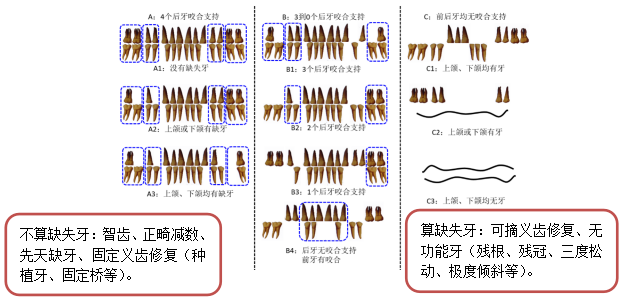 机构名称 ：             检查医生 ：           日期：654321每天每天每周每周每月很少/≥2 次1 次2-6 次1 次1-3 次从不1) 手动牙刷2) 电动牙刷3) 牙签4) 牙线5) 牙缝刷6) 冲牙器7) 市售漱口水12345总是经常有时很少无1) 咬或咀嚼食物困难2) 说话或发音不准3) 口干或吞咽困难4) 使用药物缓解口腔疼痛或不是5) 牙齿对冷热酸甜等刺激敏感牙列状况牙列状况牙列状况牙列状况牙列状况牙列状况牙列状况牙列状况牙列状况无功能无功能龋失补龋失补1817161514131211212223242526272848474645444342413132333435363738龋失补龋失补无功能无功能